Nomination form – Parent Governor       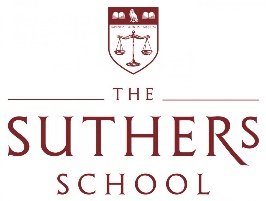 Please enter in BLOCK LETTERS, the name and address of the person being nominated for election:   Name:    	   	___________________________________________________________________   Address:   	   	___________________________________________________________________   Signature of nominee:    	   	   	   	______________________________________   Signature of proposer (if different to nominee):   	______________________________________   Name and address of proposer (if different to nominee):   _________________________________________________________________________________________   Personal Statement (maximum 250 words)   I wish to submit my nomination for the election of parent local governing committee member.   I confirm (i) that I am willing to stand as a candidate for election as a parent local governing committee member and (ii) that I am not disqualified from holding office for any of the reasons set out in the articles of association.      Signature   	______________________________________   Date     	______________________________________       Completed nomination forms must be returned to the school by Friday 24th February 2023 